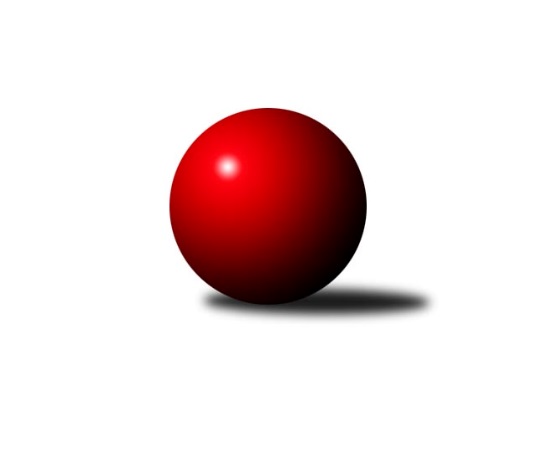 Č.8Ročník 2023/2024	3.6.2024 Krajská soutěž 1.třídy KV 2023/2024Statistika 8. kolaTabulka družstev:		družstvo	záp	výh	rem	proh	skore	sety	průměr	body	plné	dorážka	chyby	1.	TJ Jáchymov B	7	6	0	1	30.0 : 12.0 	(31.5 : 24.5)	1528	12	1087	441	41.3	2.	TJ Šabina B	8	6	0	2	30.5 : 17.5 	(32.0 : 32.0)	1539	12	1087	452	44.9	3.	Slovan K.Vary D	7	5	0	2	26.5 : 15.5 	(34.0 : 22.0)	1566	10	1106	460	38.3	4.	Loko Cheb D	8	5	0	3	29.5 : 18.5 	(42.5 : 21.5)	1535	10	1096	439	44.3	5.	Loko Cheb C	7	4	0	3	25.5 : 16.5 	(31.0 : 25.0)	1515	8	1090	425	45	6.	So.Útvina B	7	2	1	4	16.0 : 26.0 	(27.5 : 28.5)	1459	5	1057	401	57.4	7.	TJ Lomnice F	7	2	0	5	15.0 : 27.0 	(26.0 : 30.0)	1539	4	1105	434	53	8.	Kuželky Aš E	8	1	1	6	13.0 : 35.0 	(21.0 : 43.0)	1423	3	1055	368	62.8	9.	TJ Lomnice G	7	1	0	6	12.0 : 30.0 	(18.5 : 37.5)	1462	2	1063	399	60Tabulka doma:		družstvo	záp	výh	rem	proh	skore	sety	průměr	body	maximum	minimum	1.	Loko Cheb D	4	4	0	0	19.5 : 4.5 	(23.0 : 9.0)	1677	8	1781	1605	2.	TJ Šabina B	4	4	0	0	19.5 : 4.5 	(17.0 : 15.0)	1532	8	1593	1498	3.	Loko Cheb C	3	3	0	0	16.0 : 2.0 	(14.5 : 9.5)	1673	6	1727	1626	4.	Slovan K.Vary D	3	3	0	0	13.0 : 5.0 	(14.5 : 9.5)	1607	6	1655	1572	5.	TJ Jáchymov B	4	3	0	1	16.0 : 8.0 	(18.0 : 14.0)	1531	6	1568	1496	6.	Kuželky Aš E	5	1	1	3	10.0 : 20.0 	(12.0 : 28.0)	1490	3	1517	1469	7.	So.Útvina B	3	1	0	2	8.0 : 10.0 	(12.5 : 11.5)	1452	2	1475	1428	8.	TJ Lomnice G	4	1	0	3	7.0 : 17.0 	(12.0 : 20.0)	1387	2	1400	1371	9.	TJ Lomnice F	3	0	0	3	4.0 : 14.0 	(9.0 : 15.0)	1460	0	1516	1416Tabulka venku:		družstvo	záp	výh	rem	proh	skore	sety	průměr	body	maximum	minimum	1.	TJ Jáchymov B	3	3	0	0	14.0 : 4.0 	(13.5 : 10.5)	1527	6	1533	1519	2.	Slovan K.Vary D	4	2	0	2	13.5 : 10.5 	(19.5 : 12.5)	1556	4	1588	1513	3.	TJ Lomnice F	4	2	0	2	11.0 : 13.0 	(17.0 : 15.0)	1559	4	1637	1422	4.	TJ Šabina B	4	2	0	2	11.0 : 13.0 	(15.0 : 17.0)	1541	4	1653	1461	5.	So.Útvina B	4	1	1	2	8.0 : 16.0 	(15.0 : 17.0)	1461	3	1506	1445	6.	Loko Cheb D	4	1	0	3	10.0 : 14.0 	(19.5 : 12.5)	1500	2	1589	1415	7.	Loko Cheb C	4	1	0	3	9.5 : 14.5 	(16.5 : 15.5)	1505	2	1618	1395	8.	TJ Lomnice G	3	0	0	3	5.0 : 13.0 	(6.5 : 17.5)	1487	0	1542	1391	9.	Kuželky Aš E	3	0	0	3	3.0 : 15.0 	(9.0 : 15.0)	1401	0	1463	1336Tabulka podzimní části:		družstvo	záp	výh	rem	proh	skore	sety	průměr	body	doma	venku	1.	TJ Jáchymov B	7	6	0	1	30.0 : 12.0 	(31.5 : 24.5)	1528	12 	3 	0 	1 	3 	0 	0	2.	TJ Šabina B	8	6	0	2	30.5 : 17.5 	(32.0 : 32.0)	1539	12 	4 	0 	0 	2 	0 	2	3.	Slovan K.Vary D	7	5	0	2	26.5 : 15.5 	(34.0 : 22.0)	1566	10 	3 	0 	0 	2 	0 	2	4.	Loko Cheb D	8	5	0	3	29.5 : 18.5 	(42.5 : 21.5)	1535	10 	4 	0 	0 	1 	0 	3	5.	Loko Cheb C	7	4	0	3	25.5 : 16.5 	(31.0 : 25.0)	1515	8 	3 	0 	0 	1 	0 	3	6.	So.Útvina B	7	2	1	4	16.0 : 26.0 	(27.5 : 28.5)	1459	5 	1 	0 	2 	1 	1 	2	7.	TJ Lomnice F	7	2	0	5	15.0 : 27.0 	(26.0 : 30.0)	1539	4 	0 	0 	3 	2 	0 	2	8.	Kuželky Aš E	8	1	1	6	13.0 : 35.0 	(21.0 : 43.0)	1423	3 	1 	1 	3 	0 	0 	3	9.	TJ Lomnice G	7	1	0	6	12.0 : 30.0 	(18.5 : 37.5)	1462	2 	1 	0 	3 	0 	0 	3Tabulka jarní části:		družstvo	záp	výh	rem	proh	skore	sety	průměr	body	doma	venku	1.	Kuželky Aš E	0	0	0	0	0.0 : 0.0 	(0.0 : 0.0)	0	0 	0 	0 	0 	0 	0 	0 	2.	TJ Šabina B	0	0	0	0	0.0 : 0.0 	(0.0 : 0.0)	0	0 	0 	0 	0 	0 	0 	0 	3.	Slovan K.Vary D	0	0	0	0	0.0 : 0.0 	(0.0 : 0.0)	0	0 	0 	0 	0 	0 	0 	0 	4.	So.Útvina B	0	0	0	0	0.0 : 0.0 	(0.0 : 0.0)	0	0 	0 	0 	0 	0 	0 	0 	5.	Loko Cheb D	0	0	0	0	0.0 : 0.0 	(0.0 : 0.0)	0	0 	0 	0 	0 	0 	0 	0 	6.	Loko Cheb C	0	0	0	0	0.0 : 0.0 	(0.0 : 0.0)	0	0 	0 	0 	0 	0 	0 	0 	7.	TJ Lomnice F	0	0	0	0	0.0 : 0.0 	(0.0 : 0.0)	0	0 	0 	0 	0 	0 	0 	0 	8.	TJ Lomnice G	0	0	0	0	0.0 : 0.0 	(0.0 : 0.0)	0	0 	0 	0 	0 	0 	0 	0 	9.	TJ Jáchymov B	0	0	0	0	0.0 : 0.0 	(0.0 : 0.0)	0	0 	0 	0 	0 	0 	0 	0 Zisk bodů pro družstvo:		jméno hráče	družstvo	body	zápasy	v %	dílčí body	sety	v %	1.	Jakub Růžička 	Loko Cheb D  	7	/	7	(100%)	12.5	/	14	(89%)	2.	Stanislav Květoň 	TJ Šabina B 	7	/	8	(88%)	12	/	16	(75%)	3.	Jana Hamrová 	Loko Cheb C 	6	/	7	(86%)	8	/	14	(57%)	4.	Jiří Šeda 	TJ Jáchymov B 	5	/	5	(100%)	7	/	10	(70%)	5.	Karel Pejšek 	So.Útvina B 	5	/	7	(71%)	11	/	14	(79%)	6.	Aleš Lenomar 	TJ Šabina B 	5	/	8	(63%)	10	/	16	(63%)	7.	Pavel Feksa 	Loko Cheb D  	4.5	/	7	(64%)	9	/	14	(64%)	8.	Hana Makarová 	TJ Jáchymov B 	4	/	5	(80%)	7	/	10	(70%)	9.	Daniel Hussar 	Loko Cheb C 	4	/	5	(80%)	7	/	10	(70%)	10.	Samuel Pavlík 	Slovan K.Vary D 	4	/	6	(67%)	8.5	/	12	(71%)	11.	Václav Hlaváč ml.	Slovan K.Vary D 	4	/	6	(67%)	7.5	/	12	(63%)	12.	Petr Sacher 	TJ Lomnice G 	4	/	6	(67%)	5.5	/	12	(46%)	13.	Pavel Schubert 	Loko Cheb D  	4	/	7	(57%)	11	/	14	(79%)	14.	Petr Sedlák 	TJ Šabina B 	3.5	/	6	(58%)	4	/	12	(33%)	15.	František Korbel 	Slovan K.Vary D 	3	/	3	(100%)	5	/	6	(83%)	16.	Václav Vieweg 	Kuželky Aš E 	3	/	5	(60%)	8	/	10	(80%)	17.	Kristýna Prouzová 	TJ Lomnice F 	3	/	5	(60%)	5	/	10	(50%)	18.	Štefan Mrenica 	TJ Jáchymov B 	3	/	6	(50%)	7	/	12	(58%)	19.	Zdeněk Kříž ml.	Slovan K.Vary D 	3	/	6	(50%)	6	/	12	(50%)	20.	Ivan Rambousek 	Loko Cheb C 	3	/	6	(50%)	6	/	12	(50%)	21.	Filip Křivka 	TJ Lomnice F 	3	/	7	(43%)	6	/	14	(43%)	22.	Vladimír Krýsl 	Loko Cheb C 	2.5	/	4	(63%)	4.5	/	8	(56%)	23.	Ladislav Martínek 	TJ Jáchymov B 	2	/	2	(100%)	4	/	4	(100%)	24.	Filip Kalina 	So.Útvina B 	2	/	2	(100%)	3	/	4	(75%)	25.	Antonín Čevela 	So.Útvina B 	2	/	3	(67%)	3.5	/	6	(58%)	26.	Adolf Klepáček 	Loko Cheb D  	2	/	4	(50%)	6	/	8	(75%)	27.	Juraj Šándor 	TJ Jáchymov B 	2	/	4	(50%)	3.5	/	8	(44%)	28.	Jan Ritschel 	TJ Lomnice F 	2	/	5	(40%)	6	/	10	(60%)	29.	Kryštof Prouza 	TJ Lomnice F 	2	/	5	(40%)	5	/	10	(50%)	30.	Jan Pollner 	TJ Lomnice G 	2	/	5	(40%)	5	/	10	(50%)	31.	Josef Zvěřina 	TJ Lomnice G 	2	/	5	(40%)	3	/	10	(30%)	32.	Michaela Pešková 	TJ Šabina B 	2	/	5	(40%)	3	/	10	(30%)	33.	Jiří Marek 	Loko Cheb C 	2	/	6	(33%)	5.5	/	12	(46%)	34.	Josef Jančula 	Loko Cheb D  	2	/	6	(33%)	3	/	12	(25%)	35.	Jitka Červenková 	So.Útvina B 	2	/	7	(29%)	5	/	14	(36%)	36.	Anna Davídková 	Kuželky Aš E 	2	/	7	(29%)	4	/	14	(29%)	37.	Martin Kopač 	Slovan K.Vary D 	1.5	/	6	(25%)	5	/	12	(42%)	38.	Vladimír Hudec 	So.Útvina B 	1	/	1	(100%)	2	/	2	(100%)	39.	Tomáš Beck ml.	Slovan K.Vary D 	1	/	1	(100%)	2	/	2	(100%)	40.	Tomáš Koubek 	TJ Lomnice F 	1	/	1	(100%)	2	/	2	(100%)	41.	František Repčík 	Kuželky Aš E 	1	/	3	(33%)	2	/	6	(33%)	42.	Milada Viewegová 	Kuželky Aš E 	1	/	4	(25%)	4	/	8	(50%)	43.	Miroslav Měřička 	TJ Lomnice G 	1	/	4	(25%)	2	/	8	(25%)	44.	Tereza Lorenzová 	TJ Šabina B 	1	/	4	(25%)	2	/	8	(25%)	45.	Jaroslav Stulík 	TJ Jáchymov B 	1	/	4	(25%)	2	/	8	(25%)	46.	Jan Doskočil 	Kuželky Aš E 	1	/	4	(25%)	1	/	8	(13%)	47.	Františka Pokorná 	Kuželky Aš E 	1	/	7	(14%)	2	/	14	(14%)	48.	Václav Basl 	TJ Lomnice G 	1	/	7	(14%)	2	/	14	(14%)	49.	Yvona Klepáček Mašková 	Loko Cheb D  	0	/	1	(0%)	1	/	2	(50%)	50.	Karel Drozd 	So.Útvina B 	0	/	2	(0%)	2	/	4	(50%)	51.	Pavel Sýkora 	So.Útvina B 	0	/	2	(0%)	1	/	4	(25%)	52.	Šárka Cholopovová 	TJ Lomnice F 	0	/	2	(0%)	1	/	4	(25%)	53.	Barbora Šimáčková 	TJ Lomnice F 	0	/	3	(0%)	1	/	6	(17%)	54.	Monika Hejkalová 	So.Útvina B 	0	/	4	(0%)	0	/	8	(0%)Průměry na kuželnách:		kuželna	průměr	plné	dorážka	chyby	výkon na hráče	1.	Lokomotiva Cheb, 1-2	1615	1146	468	45.6	(403.8)	2.	Karlovy Vary, 1-4	1581	1104	477	38.8	(395.3)	3.	Jáchymov, 1-2	1512	1076	436	41.3	(378.1)	4.	Kuželky Aš, 1-4	1508	1084	423	56.0	(377.1)	5.	TJ Šabina, 1-2	1493	1078	414	47.3	(373.4)	6.	Sokol Útvina, 1-2	1464	1053	411	51.2	(366.2)	7.	Lomnice, 1-4	1447	1060	386	58.8	(361.8)Nejlepší výkony na kuželnách:Lokomotiva Cheb, 1-2Loko Cheb D 	1781	4. kolo	Jakub Růžička 	Loko Cheb D 	501	1. koloLoko Cheb C	1727	8. kolo	Adolf Klepáček 	Loko Cheb D 	479	4. koloLoko Cheb D 	1677	1. kolo	Daniel Hussar 	Loko Cheb C	464	8. koloLoko Cheb C	1666	4. kolo	Ivan Rambousek 	Loko Cheb C	461	4. koloTJ Šabina B	1653	4. kolo	Pavel Schubert 	Loko Cheb D 	460	4. koloLoko Cheb D 	1646	6. kolo	Stanislav Květoň 	TJ Šabina B	456	4. koloTJ Lomnice F	1637	8. kolo	Jiří Marek 	Loko Cheb C	447	8. koloLoko Cheb C	1626	2. kolo	Adolf Klepáček 	Loko Cheb D 	447	2. koloLoko Cheb C	1618	1. kolo	Barbora Šimáčková 	TJ Lomnice F	442	8. koloLoko Cheb D 	1605	2. kolo	Jakub Růžička 	Loko Cheb D 	431	4. koloKarlovy Vary, 1-4Slovan K.Vary D	1655	5. kolo	Václav Hlaváč ml.	Slovan K.Vary D	468	5. koloSlovan K.Vary D	1595	3. kolo	Zdeněk Kříž ml.	Slovan K.Vary D	441	6. koloLoko Cheb D 	1589	3. kolo	František Korbel 	Slovan K.Vary D	429	3. koloSlovan K.Vary D	1572	6. kolo	Jana Hamrová 	Loko Cheb C	428	5. koloLoko Cheb C	1549	5. kolo	František Korbel 	Slovan K.Vary D	426	6. koloTJ Lomnice G	1528	6. kolo	Daniel Hussar 	Loko Cheb C	421	5. kolo		. kolo	František Korbel 	Slovan K.Vary D	416	5. kolo		. kolo	Jan Pollner 	TJ Lomnice G	415	6. kolo		. kolo	Jakub Růžička 	Loko Cheb D 	412	3. kolo		. kolo	Pavel Feksa 	Loko Cheb D 	406	3. koloJáchymov, 1-2TJ Jáchymov B	1568	2. kolo	Václav Hlaváč ml.	Slovan K.Vary D	422	2. koloTJ Lomnice F	1562	4. kolo	Hana Makarová 	TJ Jáchymov B	421	2. koloTJ Jáchymov B	1541	6. kolo	Kristýna Prouzová 	TJ Lomnice F	413	4. koloSlovan K.Vary D	1536	2. kolo	Jiří Šeda 	TJ Jáchymov B	407	4. koloTJ Jáchymov B	1520	8. kolo	Hana Makarová 	TJ Jáchymov B	407	8. koloTJ Jáchymov B	1496	4. kolo	Kryštof Prouza 	TJ Lomnice F	404	4. koloTJ Šabina B	1461	6. kolo	Stanislav Květoň 	TJ Šabina B	403	6. koloLoko Cheb D 	1415	8. kolo	Jan Ritschel 	TJ Lomnice F	399	4. kolo		. kolo	Jiří Šeda 	TJ Jáchymov B	399	6. kolo		. kolo	Štefan Mrenica 	TJ Jáchymov B	392	6. koloKuželky Aš, 1-4TJ Lomnice F	1613	6. kolo	Kryštof Prouza 	TJ Lomnice F	443	6. koloSlovan K.Vary D	1586	4. kolo	Václav Hlaváč ml.	Slovan K.Vary D	441	4. koloTJ Jáchymov B	1533	1. kolo	Václav Vieweg 	Kuželky Aš E	432	7. koloKuželky Aš E	1517	7. kolo	Daniel Hussar 	Loko Cheb C	432	3. koloKuželky Aš E	1497	1. kolo	Václav Vieweg 	Kuželky Aš E	430	3. koloKuželky Aš E	1485	3. kolo	Antonín Čevela 	So.Útvina B	422	7. koloKuželky Aš E	1480	6. kolo	Jiří Šeda 	TJ Jáchymov B	420	1. koloKuželky Aš E	1469	4. kolo	Štefan Mrenica 	TJ Jáchymov B	419	1. koloLoko Cheb C	1457	3. kolo	František Repčík 	Kuželky Aš E	417	1. koloSo.Útvina B	1445	7. kolo	Jan Ritschel 	TJ Lomnice F	417	6. koloTJ Šabina, 1-2TJ Šabina B	1538	8. kolo	Stanislav Květoň 	TJ Šabina B	437	8. koloSlovan K.Vary D	1513	8. kolo	Aleš Lenomar 	TJ Šabina B	422	2. koloTJ Šabina B	1499	7. kolo	Michaela Pešková 	TJ Šabina B	401	2. koloTJ Šabina B	1498	2. kolo	Stanislav Květoň 	TJ Šabina B	395	2. koloLoko Cheb D 	1491	7. kolo	Jan Ritschel 	TJ Lomnice F	394	2. koloTJ Lomnice F	1422	2. kolo	Aleš Lenomar 	TJ Šabina B	393	7. kolo		. kolo	Aleš Lenomar 	TJ Šabina B	393	8. kolo		. kolo	Zdeněk Kříž ml.	Slovan K.Vary D	390	8. kolo		. kolo	Václav Hlaváč ml.	Slovan K.Vary D	388	8. kolo		. kolo	Adolf Klepáček 	Loko Cheb D 	383	7. koloSokol Útvina, 1-2TJ Šabina B	1523	3. kolo	Jan Pollner 	TJ Lomnice G	415	8. koloTJ Jáchymov B	1519	5. kolo	Antonín Čevela 	So.Útvina B	414	5. koloSo.Útvina B	1475	3. kolo	Štefan Mrenica 	TJ Jáchymov B	410	5. koloSo.Útvina B	1453	8. kolo	Karel Pejšek 	So.Útvina B	406	5. koloSo.Útvina B	1428	5. kolo	Karel Pejšek 	So.Útvina B	406	8. koloTJ Lomnice G	1391	8. kolo	Filip Kalina 	So.Útvina B	400	3. kolo		. kolo	Hana Makarová 	TJ Jáchymov B	388	5. kolo		. kolo	Karel Pejšek 	So.Útvina B	386	3. kolo		. kolo	Aleš Lenomar 	TJ Šabina B	385	3. kolo		. kolo	Stanislav Květoň 	TJ Šabina B	385	3. koloLomnice, 1-4Slovan K.Vary D	1588	7. kolo	Tomáš Beck ml.	Slovan K.Vary D	459	7. koloTJ Jáchymov B	1528	3. kolo	Ladislav Martínek 	TJ Jáchymov B	422	3. koloTJ Šabina B	1527	1. kolo	Václav Hlaváč ml.	Slovan K.Vary D	419	7. koloTJ Lomnice F	1516	7. kolo	Barbora Šimáčková 	TJ Lomnice F	414	7. koloLoko Cheb D 	1503	5. kolo	Aleš Lenomar 	TJ Šabina B	409	1. koloSo.Útvina B	1452	1. kolo	Stanislav Květoň 	TJ Šabina B	404	1. koloTJ Lomnice F	1448	1. kolo	Tomáš Koubek 	TJ Lomnice F	400	1. koloTJ Lomnice F	1416	5. kolo	Jiří Šeda 	TJ Jáchymov B	399	3. koloTJ Lomnice G	1400	5. kolo	Karel Pejšek 	So.Útvina B	399	1. koloTJ Lomnice G	1400	1. kolo	Jakub Růžička 	Loko Cheb D 	398	5. koloČetnost výsledků:	6.0 : 0.0	2x	5.0 : 1.0	9x	4.5 : 1.5	1x	4.0 : 2.0	6x	3.5 : 2.5	1x	3.0 : 3.0	1x	2.0 : 4.0	5x	1.0 : 5.0	5x	0.0 : 6.0	2x